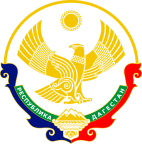 МИНИСТЕРСТВО ОБРАЗОВАНИЯ И НАУКИ РЕСПУБЛИКИ ДАГЕСТАНМКОУ «Бугленская СОШ имени Ш.И.Шихсаидова»Россия, республика  Дагестан, 368210, Буйнакский район село Буглен  ул. Спортивная 6.e-mail: shkola.buglen@mail.ru    ОГРН: 1030500714793   ИНН: 0507009667Информация                                                                                              о трудоустройстве выпускников 9 класса ОУ Буйнакского района за                           2017-2018 учебный год.№ОУ районаВып.            9 кл.пост. в учр. СПОобуч. на курсахИсламские уч-я устр. на работунаход. домаучаст.              в 10 кл. МКОУ «Бугленская СОШ имени Ш.И.Шихсаидова»17810026